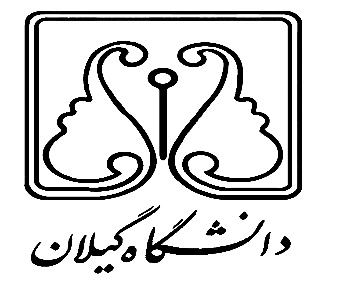 جلسه دفاع کارشناسی ارشددانشکده علوم ریاضی دانشگاه گیلانگروه ریاضی محض        ارائه دهنده:                      سیما افروز کلاردهیاستاد راهنما:                 دکتر پیام بحیراییزمان:                  12/10/1400                      ساعت 10:30مکان:                 تالار شهید کریمی   لینک جلسه دفاع مجازی گروه محض         http://vc.guilan.ac.ir/puremathلینک جلسه دفاع مجازی گروه کاربردی         http://vc.guilan.ac.ir/applmathلینک جلسه دفاع مجازی گروه آمار              http://vc.guilan.ac.ir/statistics  عنوان: مطالعه ای بر زیرمدول های به طور ضعیف اول و تقریبا اولاساتید داور:                         دکتر احمد عباسیدکتر فرهاد درستکار